Kedvezményezett: Encs Város ÖnkormányzataA helyi identitás és társadalmi kohézió erősítése 
ENCS központtalProjekt azonosítószáma: TOP-5.3.1-16-BO1-2017-00019Encs Város Önkormányzata a Terület és Településfejlesztési Operatív Program (TOP) keretén belül TOP-5.3.1-16 jelű, A helyi identitás és kohézió erősítése tárgyú felhívásra TOP-5.3.1-16-BO1-2017-00019 azonosító számmal támogatási kérelmet nyújtott be – majd nyertes projektet valósított meg.A projekt összesen 10 település 13 215 fő lakosságát foglalta magába, konzorciumi együttműködés formájában. A támogatást igénylő konzorcium a projekt keretében célul tűzte kia generációk és helyi közösségek közötti együttműködés fellendítését;a társadalmi összetartozás erősítését;az önkéntes és közösségfejlesztési tevékenységekben való aktív részvétel előmozdításának folytatását;a közösségi integrációt;a helyi identitás erősítését;a társadalmi szolidaritás erősítését, valaminta települések közötti együttműködés fejlesztését.A célok megvalósítása érdekében közösségi interjúk, beszélgetések, felmérések kerültek megszervezésre, számos, a helyi közösség aktív bevonására irányuló rendezvény került lebonyolításra, információs pont nyílt.További konkrét cél a fentieken kívül a társadalmi különbségek csökkentése, az előítéletesség és társadalmi hátrányok mérséklése, hosszú távú társadalmi kapcsolatok kialakítása, helyi közösségek fejlesztése és újak létrehozása, valamint A projekt megvalósítására elnyert, 100 % mértékben vissza nem térítendő támogatás összege 40.000.0000 Ft volt, amelyből Novajidrány Község Önkormányzata 3 145 356 Ft-ra volt jogosult.A projekt megvalósítási ideje 2022. év 06. hó 29-én ért véget.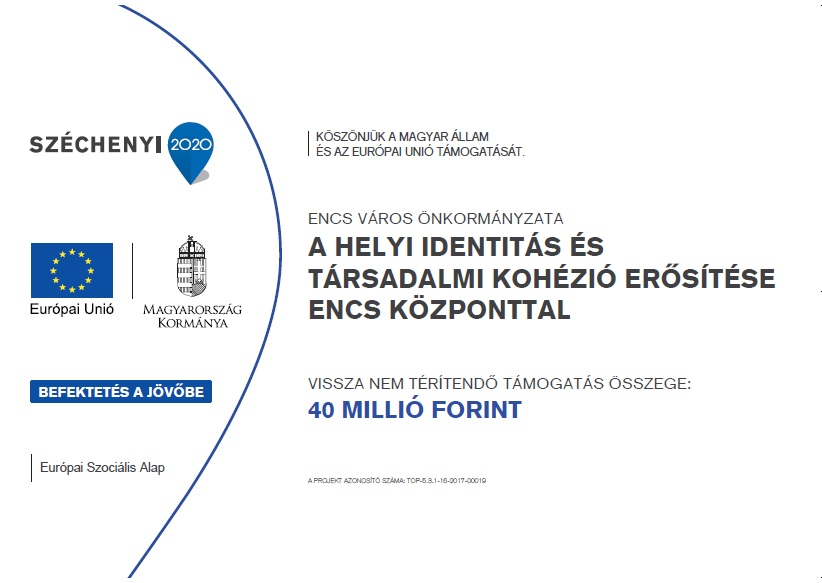 